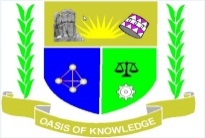 JARAMOGI OGINGA ODINGA UNIVERSITY OF SCIENCE AND TECHNOLOGY SCHOOL OF HUMANITIES AND SOCIAL SCIENCESUNIVERSITY EXAMINATION FOR THE DEGREE OF BACHELOR OF ARTS1ST  YEAR 2ND  SEMESTER 2016/2017 ACADEMIC YEARMAIN CAMPUSCOURSE CODE: ZPH 2121COURSE TITLE: SOCIAL ETHICS AND INTEGRITY (DIPLOMA)EXAM VENUE:                       STREAM: (DIPLOMA IN COMMUNITY HEALTH & DEV’T)DATE:   	  				 EXAM SESSION: TIME: 1.30 HRS			            Instructions:Answer Question ONE (compulsory) and any other TWO (2) QuestionsCandidates are advised not to write on the question paperCandidates must hand in their answer booklets to the invigilator while in the examination roomQ1. 	(a) Define the terms, “ethics” and “integrity”   (8mks)(b) Explain the Four main branches of Ethics.   (12 mks)(c) Explain the importance of studying Social Ethics and Integrity? (10mks)Q2. 	What is corruption, its forms, and its effects in Kenyan society today (20mks)Q3. 	Explain what national cohesion means, and how can it positively impact on unity in Kenya?     (20mks) Q4. 	(i) Define the term “civic awareness”?    (5mks)(ii) What is Whistle-blowing?   (5mks) (iii) What are the challenges one would meet in the process of mobilizing communities to live a life of integrity and honesty in Kenya?      (10mks)Q5.  	(a) What is Euthanasia?     (5mks)(b) What is social responsibility?  (5mks)  (c) “Euthanasia is morally wrong!” why? Justify your answer with reasons to defend this point? (10mks)